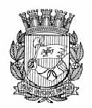 Publicado no D.O.C. São Paulo,166, Ano 66, Quarta-feira25 de Agosto de 2021GABINETE DO PREFEITORICARDO NUNESDECRETOSDECRETO Nº 60.481, DE 24 DE AGOSTO DE 2021Abre Crédito Adicional Suplementar deR$ 5.180.685,17 de acordo com a Lei nº17.544, de 30 de dezembro de 2020.RICARDO NUNES, Prefeito do Município de São Paulo, usando das atribuições que lhe são conferidas por lei, na conformidade da autorização contida na Lei nº 17.544, de 30 de dezembro de 2020, e visando possibilitar despesas inerentes às atividades do Fundo Municipal do Idoso,D E C R E T A :Artigo 1º - Fica aberto crédito adicional de R$ 5.180.685,17(cinco milhões e cento e oitenta mil e seiscentos e oitenta e cinco reais e dezessete centavos), suplementar à seguinte dotação do orçamento vigente: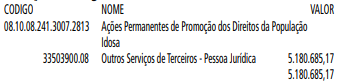 Artigo 2º - A cobertura do crédito de que trata o artigo 1º far-se-á através de recursos provenientes do superávit financeiro apurado em balanço patrimonial do exercício anterior.Artigo 3º - Este decreto entrará em vigor na data de sua publicação.PREFEITURA DO MUNICÍPIO DE SÃO PAULO, em 24 de agosto de 2021, 468º da Fundação de São Paulo.RICARDO NUNES, PrefeitoGUILHERME BUENO DE CAMARGO, Secretário Municipal da FazendaPublicado na Secretaria de Governo Municipal, em 24 de agosto de 2021.DECRETO Nº 60.482, DE 24 DE AGOSTO DE 2021Abre Crédito Adicional Suplementar deR$ 283.104,00 de acordo com a Lei nº17.544, de 30 de dezembro de 2020.RICARDO NUNES, Prefeito do Município de São Paulo, usando das atribuições que lhe são conferidas por lei, na conformidade da autorização contida na Lei nº 17.544, de 30 de dezembro de 2020, e visando possibilitar despesas inerentes às atividades da Agência Reg. de Serv. Públicos do Mun de São Paulo,D E C R E T A :Artigo 1º - Fica aberto crédito adicional de R$ 283.104,00(duzentos e oitenta e três mil e cento e quatro reais), suplementar às seguintes dotações do orçamento vigente: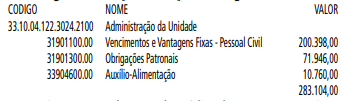 Artigo 2º - A cobertura do crédito de que trata o artigo 1º far-se-á através de recursos provenientes do superávit financeiro apurado em balanço patrimonial do exercício anterior.Artigo 3º - Este decreto entrará em vigor na data de sua assinatura.PREFEITURA DO MUNICÍPIO DE SÃO PAULO, em 24 de agosto de 2021, 468º da Fundação de São Paulo.RICARDO NUNES, PrefeitoGUILHERME BUENO DE CAMARGO, Secretário Municipal da FazendaPublicado na Secretaria de Governo Municipal, em 24 de agosto de 2021.DECRETO Nº 60.483, DE 24 DE AGOSTO DE 2021Abre Crédito Adicional Suplementar deR$ 2.698.337,23 de acordo com a Lei nº17.544, de 30 de dezembro de 2020.RICARDO NUNES, Prefeito do Município de São Paulo, usando das atribuições que lhe são conferidas por lei, na conformidade da autorização contida na Lei nº 17.544, de 30 de dezembro de 2020, e visando possibilitar despesas inerentes às atividades da Secretaria Municipal de Segurança Urbana, da Secretaria Municipal de Direitos Humanos e Cidadania, do Fundo Municipal de Saúde e da Secretaria Municipal de Educação,D E C R E T A :Artigo 1º - Fica aberto crédito adicional de R$ 2.698.337,23(dois milhões e seiscentos e noventa e oito mil e trezentos e trinta e sete reais e vinte e três centavos), suplementar às seguintes dotações do orçamento vigente: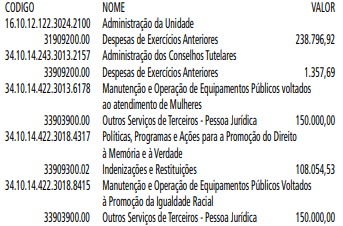 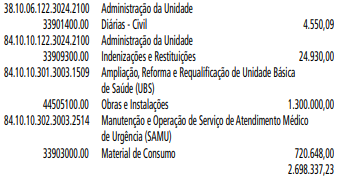 Artigo 2º - A cobertura do crédito de que trata o artigo 1º far-se-á através de recursos provenientes da anulação parcial, em igual importância, das seguintes dotações: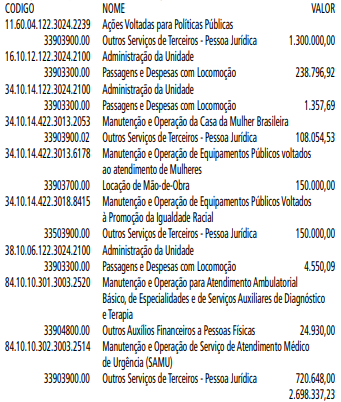 Artigo 3º - Este decreto entrará em vigor na data de sua publicação.PREFEITURA DO MUNICÍPIO DE SÃO PAULO, em 24 de agosto de 2021, 468º da Fundação de São Paulo.RICARDO NUNES, PrefeitoGUILHERME BUENO DE CAMARGO, Secretário Municipal da FazendaPublicado na Secretaria de Governo Municipal, em 24 de agosto de 2021.DECRETO Nº 60.484, DE 24 DE AGOSTO DE 2021Abre Crédito Adicional Suplementar deR$ 6.882.667,54 de acordo com a Lei nº17.544, de 30 de dezembro de 2020.RICARDO NUNES, Prefeito do Município de São Paulo, usando das atribuições que lhe são conferidas por lei, na conformidade da autorização contida na Lei nº 17.544, de 30 de dezembro de 2020, e visando possibilitar despesas inerentes às atividades do Fundo Municipal de Saúde e da Secretaria Municipal de Cultura,D E C R E T A :Artigo 1º - Fica aberto crédito adicional de R$ 6.882.667,54 (seis milhões e oitocentos e oitenta e dois mil e seiscentos e sessenta e sete reais e cinquenta e quatro centavos), suplementar às seguintes dotações do orçamento vigente: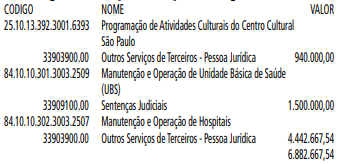 Artigo 2º - A cobertura do crédito de que trata o artigo 1º far-se-á através de recursos provenientes da anulação parcial, em igual importância, das seguintes dotações: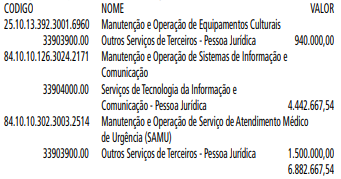 Artigo 3º - Este decreto entrará em vigor na data de sua publicação.PREFEITURA DO MUNICÍPIO DE SÃO PAULO, em 24 de agosto de 2021, 468º da Fundação de São Paulo.RICARDO NUNES, PrefeitoGUILHERME BUENO DE CAMARGO, Secretário Municipal da FazendaPublicado na Secretaria de Governo Municipal, em 24 de agosto de 2021.PORTARIASPORTARIA 1135, DE 24 DE AGOSTO DE 2021PROCESSO SEI 6064.2021/0001178-5RICARDO NUNES, Prefeito do Município de São Paulo, usando das atribuições que lhe são conferidas por lei,RESOLVE:Exonerar o senhor CARLOS FELIPE BORGES BOMFIM, RF 844.018.2, a pedido e a partir de 11/08/2021, do cargo de Assessor Técnico I, Ref. DAS-11, da Supervisão de Parcerias e Capacitação - SUPAC, do Departamento de Qualificação Profissional - DQP, da Coordenadoria do Trabalho - CT, da Secretaria Municipal de Desenvolvimento Econômico, Trabalho e Turismo, vaga 13533, constante da Lei 16.974/18 e do Decreto 58.153/18.PREFEITURA DO MUNICÍPIO DE SÃO PAULO, aos 24 de agosto de 2021, 468º da fundação de São Paulo.RICARDO NUNES, PrefeitoSECRETARIASATOS ADMINISTRATIVOSDESPACHOS: LISTA 948SUBPREFEITURA DA SÉENDERECO: RUA ÁLVARES PENTEADO, 49A vista do contido no 6056.2021/0007972-6 - FRANCISCAQUIRINO DE FREITAS - DEFIRO A PORTARIA DE AUTORIZAÇÃO para Comércio e Prestação de Serviços nos termos Decreto nº 58.831/2019..A vista do contido no 6056.2021/0007973- 4 - LEANDRO DA MATA OLIVEIRA - DEFIRO A PORTARIADE AUTORIZAÇÃO para Comércio e Prestação de Serviços nos termos Decreto nº 58.831/2019..A vista do contido no 6056.2021/0007974-2 - EDSON LAURA - DEFIRO A PORTARIA DE AUTORIZAÇÃO para Comércio e Prestação de Serviços nos termos Decreto nº 58.831/2019..A vista do contido no6056.2021/0007975-0 - MARIA GORETE PEREIRA MASCARENHAS - DEFIRO A PORTARIA DE AUTORIZAÇÃO para Comércio e Prestação de Serviços nos termos Decreto nº 58.831/2019..A vista do contido no 6056.2021/0007976-9 - MARCIO JOSE DA SILVA - DEFIRO A PORTARIA DE AUTORIZAÇÃO para Comércio e Prestação de Serviços nos termos Decreto nº 58.831/2019..A vista do contido no 6056.2021/0007977-7 - LUIS HENRIQUE BARROS ARAUJO - DEFIRO A PORTARIA DE AUTORIZAÇÃO para Comércio e Prestação de Serviços nos termos Decreto nº 58.831/2019..A vista do contido no 6056.2021/0007978-5- LUAN ROBERTO MONTEIRO 37747820836 - DEFIRO A PORTARIA DE AUTORIZAÇÃO para Comércio e Prestação de Serviços nos termos Decreto nº 58.831/2019..A vista do contido no 6056.2021/0007979-3 - JESUALDO DOS PRAZERES AMACIO -DEFIRO A PORTARIA DE AUTORIZAÇÃO para Comércio e Prestação de Serviços nos termos Decreto nº 58.831/2019..A vista do contido no 6056.2021/0007980-7 - GALPAO K 88 COMERCIO EDISTRIBUICAO LTDA - DEFIRO O TERMO DE PERMISSÃO DE USO para Mesas, Cadeiras e Toldos nos termos Lei nº 12.002/1996,Decreto nº 58.832/2019 e Decreto nº 58.831/2019..A vista do contido no 6056.2021/0007981-5 - RESTAURANTE ELANCHONETE NOVA JARAGUA EIRELI - DEFIRO O TERMODE PERMISSÃO DE USO para Mesas, Cadeiras e Toldos nos termos Lei nº 12.002/1996, Decreto nº 58.832/2019 e Decreto nº 58.831/2019..A vista do contido no 6056.2021/0007982- 3 - ANDERSON SILVA DO VALE LANCHONETE - DEFIRO APORTARIA DE AUTORIZAÇÃO para Comércio e Prestação deServiços nos termos Decreto nº 58.831/2019..A vista do contido no 6056.2021/0007983-1 - WAGNER CARDOSO DOS SANTOS 30469403861 - DEFIRO A PORTARIA DE AUTORIZAÇÃO para Comércio e Prestação de Serviços nos termos Decreto nº 58.831/2019..A vista do contido no 6056.2021/0007984-0 - DEIVID BERNARDO DOS SANTOS - DEFIRO A PORTARIADE AUTORIZAÇÃO para Comércio e Prestação de Serviços nos termos Decreto nº 58.831/2019..6056.2021/0007985-8 - Auto de Licença de Funcionamento Integrado para oEmpreenda FácilDEFERIDOA empresa HARADA CABELEREIROS LTDA CNPJ298806000108 teve sua licença deferida.6056.2021/0007986-6 - Auto de Licença de Funcionamento Integrado para o Empreenda FácilDEFERIDOA empresa HARADA CABELEREIROS LTDA CNPJ298806000108 teve sua licença deferida.6056.2021/0007987-4 - Auto de Licença de Funcionamento Integrado para o Empreenda FácilDEFERIDOA empresa HARADA CABELEREIROS LTDA CNPJ298806000108 teve sua licença deferida.6056.2021/0007988-2 - Auto de Licença de Funcionamento Integrado para o Empreenda FácilDEFERIDOA empresa PORTO SEGURO LOCADORA DE VEICULOS LTDACNPJ 19091996000116 teve sua licença deferida.6056.2021/0007989-0 - Auto de Licença de Funcionamento Integrado para o Empreenda FácilDEFERIDOA empresa PORTO SEGURO LOCADORA DE VEICULOS LTDACNPJ 19091996000116 teve sua licença deferida.6056.2021/0007990-4 - Auto de Licença de Funcionamento Integrado para o Empreenda FácilDEFERIDOA empresa HARADA CABELEREIROS LTDA CNPJ298806000108 teve sua licença deferida.6056.2021/0007991-2 - Auto de Licença de Funcionamento Integrado para o Empreenda FácilDEFERIDOA empresa PORTO SEGURO LOCADORA DE VEICULOS LTDACNPJ 19091996000116 teve sua licença deferida.6056.2021/0007992-0 - Auto de Licença de Funcionamento Integrado para o Empreenda FácilDEFERIDOA empresa HARADA CABELEREIROS LTDA CNPJ298806000108 teve sua licença deferida.6056.2021/0007993-9 - Auto de Licença de Funcionamento Integrado para o Empreenda FácilDEFERIDOA empresa HARADA CABELEREIROS LTDA CNPJ298806000108 teve sua licença deferida.6056.2021/0007995-5 - Auto de Licença de Funcionamento Integrado para o Empreenda FácilDEFERIDOA empresa COMPANHIA BRASILEIRA DE DISTRIBUICAOCNPJ 47508411183480 teve sua licença deferida.6056.2021/0007996-3 - Auto de Licença de Funcionamento Integrado para o Empreenda FácilDEFERIDOA empresa COMPANHIA BRASILEIRA DE DISTRIBUICAOCNPJ 47508411183480 teve sua licença deferida.6056.2021/0007997-1 - Auto de Licença de Funcionamento Integrado para o Empreenda FácilDEFERIDOA empresa COMPANHIA BRASILEIRA DE DISTRIBUICAOCNPJ 47508411183480 teve sua licença deferida.6056.2021/0007999-8 - Auto de Licença de Funcionamento Integrado para o Empreenda FácilDEFERIDOA empresa MOOVE COMUNICACAO LTDA CNPJ37431055000166 teve sua licença deferida.6056.2021/0008000-7 - Auto de Licença de Funcionamento Integrado para o Empreenda FácilDEFERIDOA empresa COMPANHIA BRASILEIRA DE DISTRIBUICAOCNPJ 47508411183480 teve sua licença deferida.6056.2021/0008001-5 - Auto de Licença de Funcionamento Integrado para o Empreenda FácilDEFERIDOA empresa COMPANHIA BRASILEIRA DE DISTRIBUICAOCNPJ 47508411183480 teve sua licença deferida.6064.2021/0001210-2 - Comunicações Administrativas: OfícioDespacho deferidoInteressados: Secretaria Municipal de DesenvolvimentoEconômico, Trabalho e TurismoDESPACHO E PORTARIAI.À vista das informações constantes nos autos e dos demais elementos de convicção, nos termos do artigo 114, § 5º da Lei Orgânica do Município de São Paulo e da Lei Municipal nº 13.399/02, artigo 9º, inciso XXVI, restou DEFERIDO, conforme Portaria Abaixo:Proponente: Secretaria Municipal de DesenvolvimentoEconômico, Trabalho e TurismoAcontecimento: Serviço Itinerante Cate MóvelObjetivo: Promover políticas Públicas para a geração de trabalho, emprego e renda na Cidade de São Paulo.Local: Largo São BentoPeríodo e Horário: 23 a 27/08/2021 - das 10h00 às 16h00Montagem: 8h30 e Desmontagem: Após 16h00Público Estimado: Público passante no local.Estrutura: 2 tendas 5x5, 10 cadeiras, 2 veículos do CateMóvelTOMAR TODOS OS CUIDADOS PARA QUE NÃO HAJAAGLOMERAÇÃO NO LOCAL, FAZER USO DE MÁSCARAS EALCOOLEM GEL.II. PORTARIA nº 0098/SUB-SÉ/GAB/2021O Senhor MARCELO VIEIRA SALLES, Subprefeito da Sé, usando das atribuições que lhe foram conferidas por Lei, CONSIDERANDO as disposições da Lei Municipal nº 13.399/02, artigos 3º e 9º que dispõem sobre a criação das Subprefeituras no Município de São Paulo, e outorga à competência da Administração Municipal, no âmbito das Subprefeituras, aos Subprefeitos, a quem cabe a decisão, direção, gestão e o controle dos assuntos municipais locais, respeitada a legislação vigente e observadas as prioridades estabelecidas pelo Poder Executivo Municipal;CONSIDERANDO a competência do Subprefeito em fiscalizar, no âmbito da sua Subprefeitura, na região administrativa correspondente, o cumprimento das leis, portarias e regulamentos, fornecer subsídios para a elaboração das políticas municipais, definir normas e padrões de atendimento das diversas atividades de responsabilidade do Município e decidir, na instância que lhe couber, os assuntos da área de sua competência;CONSIDERANDO a necessidade de fomentar e apoiar projetos e ações que incorporem atividades culturais, físicas, esportivas e de lazer aos hábitos de vida saudável na região desta Subprefeitura;RESTOU AUTORIZADO:I - O uso do Espaço Público, conforme previsto no parágrafo 5º do artigo 114 da Lei Orgânica do Município de São Paulo;II - Devendo ser observados os limites de ruídos, conforme estabelecido na Lei Municipal nº 11.501/94, alterada pelas Leis nº 11.631/94, 11.986/96 e 13.885/04 e regulamentada pelo Decreto nº 34.741/94;III - Restou vedada a comercialização de bebidas alcoólicas nos termos da Lei nº 14.450/2007, que institui o combate da venda ilegal de bebidas alcoólicas à Criança e Adolescente; e dos equipamentos previstos no artigo 4º do Decreto nº 55.085/14, exceto as condições da hipótese prevista no Capitulo VI - Do Comércio de Alimentos durante a Realização de Eventos.IV - Após o encerramento, o responsável, restou obrigado a entregar o logradouro público inteiramente livre e desimpedido de bens e objetos. A limpeza da área pública deve ser efetuada imediatamente após o término do evento, sendo de responsabilidade de seus coordenadores. O local deve ser entregue conforme recebido;V - Fica a Supervisão de Limpeza Pública responsável pela fiscalização das condições anteriores e posteriores da área, a fim de apurar o cumprimento do item IV desta Portaria;VI - O responsável deve obter junto ao setor competente de saúde: ambulância e equipe médica, quando necessário; junto à Enel/Sabesp: serviços relativos à energia e água a serem fornecidas no local; junto ao Corpo de Bombeiros: laudos técnicos necessários; e junto à CET: organização do trânsito nas vias e adjacentes; obter junto a CET - Companhia de Engenharia de Tráfego, as autorizações competentes, observando as restrições e recomendações técnicas por ela apresentadas; obter, antecipadamente, junto a Comissão de Proteção à Paisagem Urbana - CPPU, as autorizações competentes, observando as restrições e recomendações técnicas por ela apresentadas;VII - Resta condicionado para execução de evento: a) estabelecer passagens para pedestres, sinalizando-as adequadamente, b) a proibição de uso de veículos no passeio público, bem como nas áreas de circulação de pedestres e nos calçadões, c) colocar banheiros químicos, para homens e mulheres, proporcional ao público estimado, d) a comercializações de bebidas devem ser única e exclusivamente em copos plásticos, sendo vedado o fornecimento de latas e garrafas, e) a proibição de colocação de faixas, cartazes, placas e assemelhados, bem como, a proibição de distribuição de qualquer material impresso de divulgação, incluindo panfletos, flyer, etc, de conformidade com a Lei Municipal nº 14.223/06, regulamentada pelo Decreto nº 47.950/06;VIII - Resta proibida a instalação de comércio ambulante, a título oneroso ou não para o local, exceto artista de rua, nos termos da Lei específica;IX - Quaisquer infrações às diretrizes estabelecidas nesta Portaria implicam na suspensão de concessões de autorizações para a realização de novos eventos de qualquer ordem, sem prejuízo das multas e demais sanções legais cabíveis. No mais, a responsabilidade por danos pessoais ou patrimoniais eventualmente decorrentes do evento cabe ao solicitante responsável pelo evento, ainda que dele supervenientes, por consequência, isentando a Municipalidade.PUBLIQUE-SE.São Paulo, 23 de agosto de 2021MARCELO VIEIRA SALLESSubprefeito da Sé6056.2021/0006976-3 - Permissão e Autorização deEventos TemporáriosDespacho deferidoInteressados: MITRA ARQUIDIOCESANA DE SÃO PAULODESPACHO E PORTARIAI.À vista das informações constantes nos autos e dos demais elementos de convicção, nos termos do artigo 114, § 5º da Lei Orgânica do Município de São Paulo e da Lei Municipal nº 13.399/02, artigo 9º, inciso XXVI, restou DEFERIDO, conforme Portaria Abaixo:Proponente: Mitra Arquidiocesana -Paróquia Nossa Senhora da ConceiçãoFesta da Co-Padroeira Santa Ifigênia 2021Local: Largo de Santa Ifigênia (na calçada da Igreja)Período e Horário: 01/09 à 20/11/2021 - das 9h00 às 21h00Objetivo: Celebrar a festividade de Santa Ifigênia, angariando fundos para o restauro desta Basílica Menor.Público Estimado: Público PassanteEstrutura: 1 Barracas 3x3, 1 barraca 4x4 (As 2 barracas deverão ficar em frente à igreja, próximas 1 da outra).TOMAR TODOS OS CUIDADOS PARA QUE NÃO HAJAAGLOMERAÇÃO NO LOCAL, FAZER USO DE MÁSCARAS EALCOOL EM GEL.II. PORTARIA nº 0092/SUB-SÉ/GAB/2021O Senhor MARCELO VIEIRA SALLES, Subprefeito da Sé, usando das atribuições que lhe foram conferidas por Lei, CONSIDERANDO as disposições da Lei Municipal nº 13.399/02, artigos 3º e 9º que dispõem sobre a criação das Subprefeituras no Município de São Paulo, e outorga à competência da Administração Municipal, no âmbito das Subprefeituras, aos Subprefeitos, a quem cabe a decisão, direção, gestão e o controle dos assuntos municipais locais, respeitada a legislação vigente e observadas as prioridades estabelecidas pelo Poder Executivo Municipal;CONSIDERANDO a competência do Subprefeito em fiscalizar, no âmbito da sua Subprefeitura, na região administrativa correspondente, o cumprimento das leis, portarias e regulamentos, fornecer subsídios para a elaboração das políticas municipais, definir normas e padrões de atendimento das diversas atividades de responsabilidade do Município e decidir, na instância que lhe couber, os assuntos da área de sua competência;CONSIDERANDO a necessidade de fomentar e apoiar projetos e ações que incorporem atividades culturais, físicas, esportivas e de lazer aos hábitos de vida saudável na região desta Subprefeitura;RESTOU AUTORIZADO:I - O uso do Espaço Público, conforme previsto no parágrafo 5º do artigo 114 da Lei Orgânica do Município de São Paulo;II - Devendo ser observados os limites de ruídos, conforme estabelecido na Lei Municipal nº 11.501/94, alterada pelas Leis nº 11.631/94, 11.986/96 e 13.885/04 e regulamentada pelo Decreto nº 34.741/94;III - Restou vedada a comercialização de bebidas alcoólicas nos termos da Lei nº 14.450/2007, que institui o combate da venda ilegal de bebidas alcoólicas à Criança e Adolescente; e dos equipamentos previstos no artigo 4º do Decreto nº 55.085/14, exceto as condições da hipótese prevista no Capitulo VI - Do Comércio de Alimentos durante a Realização de Eventos.IV - Após o encerramento, o responsável, restou obrigado a entregar o logradouro público inteiramente livre e desimpedido de bens e objetos. A limpeza da área pública deve ser efetuada imediatamente após o término do evento, sendo de responsabilidade de seus coordenadores. O local deve ser entregue conforme recebido;V - Fica a Supervisão de Limpeza Pública responsável pela fiscalização das condições anteriores e posteriores da área, a fim de apurar o cumprimento do item IV desta Portaria;VI - O responsável deve obter junto ao setor competente de saúde: ambulância e equipe médica, quando necessário; junto à Enel/Sabesp: serviços relativos à energia e água a serem fornecidas no local; junto ao Corpo de Bombeiros: laudos técnicos necessários; e junto à CET: organização do trânsito nas vias e adjacentes; obter junto a CET - Companhia de Engenharia de Tráfego, as autorizações competentes, observando as restrições e recomendações técnicas por ela apresentadas; obter, antecipadamente, junto a Comissão de Proteção à Paisagem Urbana - CPPU, as autorizações competentes, observando as restrições e recomendações técnicas por ela apresentadas;VII - Resta condicionado para execução de evento: a) estabelecer passagens para pedestres, sinalizando-as adequadamente, b) a proibição de uso de veículos no passeio público, bem como nas áreas de circulação de pedestres e nos calçadões, c) colocar banheiros químicos, para homens e mulheres, proporcional ao público estimado, d) a comercializações de bebidas devem ser única e exclusivamente em copos plásticos, sendo vedado o fornecimento de latas e garrafas, e) a proibição de colocação de faixas, cartazes, placas e assemelhados, bem como, a proibição de distribuição de qualquer material impresso de divulgação, incluindo panfletos, flyer, etc, de conformidade com a Lei Municipal nº 14.223/06, regulamentada pelo Decreto nº 47.950/06;VIII - Resta proibida a instalação de comércio ambulante, a título oneroso ou não para o local, exceto artista de rua, nos termos da Lei específica;IX - Quaisquer infrações às diretrizes estabelecidas nesta Portaria implicam na suspensão de concessões de autorizações para a realização de novos eventos de qualquer ordem, sem prejuízo das multas e demais sanções legais cabíveis. No mais, a responsabilidade por danos pessoais ou patrimoniais eventualmente decorrentes do evento cabe ao solicitante responsável pelo evento, ainda que dele supervenientes, por consequência, isentando a Municipalidade.PUBLIQUE-SE.São Paulo, 23 de agosto de 2021MARCELO VIEIRA SALLESSubprefeito da Sé6056.2021/0008005-8 - Auto de Licença de Funcionamento Integrado para o Empreenda FácilDEFERIDOA empresa HAIKAI PRESENTES CIDADE SAO PAULO EIRELICNPJ 34935844000146 teve sua licença deferida.6056.2021/0008006-6 - Auto de Licença de Funcionamento Integrado para o Empreenda FácilDEFERIDOA empresa HAIKAI PRESENTES CIDADE SAO PAULO EIRELICNPJ 34935844000146 teve sua licença deferida.6056.2021/0008007-4 - Auto de Licença de Funcionamento Integrado para o Empreenda FácilDEFERIDOA empresa HAIKAI PRESENTES CIDADE SAO PAULO EIRELICNPJ 34935844000146 teve sua licença deferida.6056.2019/0001835-9 - TERMO DE PERMISSÃO DEUSO PARA BANCA DE JORNAIS E REVISTASDESPACHO DEFERIDOINTERESSADO: MARIA ELIZABETE DOS SANTOSDESPACHO:I - DEFIRO a presente solicitação alteração dimensional de banca de jornal, em nome do(a) permissionário(a) MARIAELIZABETE DOS SANTOS, com TPU n° 1697/04/PR-SÉ/2017, nos termos da Lei nº 10.072/86, regulamentada pelo Decreto nº 22.709/86, uma vez que a documentação apresentada pelo requerente atende a legislação vigente.;II - Publique-se, encaminhando a seguir à CPDU/STF para as providências pertinentes.6056.2019/0003982-8 - TERMO DE PERMISSÃO DEUSO PARA BANCA DE JORNAIS E REVISTASDESPACHO DEFERIDOINTERESSADO: LUIS CARLOS BARBOSADESPACHO:I - DEFIRO a presente solicitação de Aumento de Dimensão de Uso, em nome do (a) permissionário(a) LUIS CARLOS BARBOSA, com TPU n° 0004/06/PR-SÉ/2018, nos termos da Lei nº 10.072/86, regulamentada pelo Decreto nº 22.709/86, uma vez que a documentação apresentada pelo requerente atende a legislação vigente.;II - Publique-se, encaminhando a seguir à CPDU/STF para as providências pertinentes.6056.2019/0006656-6 - TERMO DE PERMISSÃO DEUSO PARA BANCA DE JORNAIS E REVISTASDESPACHO DEFERIDOINTERESSADO: ROSARIO SANTORODESPACHO:I - DEFIRO a presente solicitação de Aumento de Dimensão de Uso, em nome do(a) permissionário(a) ROSARIO SANTORO, com TPU n° 2610/02/PR-SÉ/2018, nos termos da Lei nº 10.072/86, regulamentada pelo Decreto nº 22.709/86, uma vez que a documentação apresentada pelo requerente atende a legislação vigente.;II - Publique-se, encaminhando a seguir à CPDU/STF para as providências pertinentes.6056.2021/0008011-2 - Auto de Licença de Funcionamento Integrado para o Empreenda FácilDEFERIDOA empresa FLOW SERVICOS DIAGNOSTICOS LTDA CNPJ24719300000274 teve sua licença deferida.6056.2021/0008012-0 - Auto de Licença de Funcionamento Integrado para o Empreenda FácilDEFERIDOA empresa FLOW SERVICOS DIAGNOSTICOS LTDA CNPJ24719300000274 teve sua licença deferida.6056.2021/0008013-9 - Auto de Licença de Funcionamento Integrado para o Empreenda FácilDEFERIDOA empresa FLOW SERVICOS DIAGNOSTICOS LTDA CNPJ24719300000274 teve sua licença deferida.6056.2021/0008014-7 - Auto de Licença de Funcionamento Integrado para o Empreenda FácilDEFERIDOA empresa FLOW SERVICOS DIAGNOSTICOS LTDA CNPJ24719300000274 teve sua licença deferida.6056.2021/0008015-5 - Auto de Licença de Funcionamento Integrado para o Empreenda FácilDEFERIDOA empresa ENARTE SERVICOS MEDICOS LTDA CNPJ29758686000166 teve sua licença deferida.6056.2021/0008016-3 - Auto de Licença de Funcionamento Integrado para o Empreenda FácilDEFERIDOA empresa VIDOTTO COMERCIO ATACADISTA DE PRESENTES LTDA CNPJ 21986429000170 teve sua licença deferida.6056.2021/0008017-1 - Auto de Licença de Funcionamento Integrado para o Empreenda FácilDEFERIDOA empresa VIDOTTO COMERCIO ATACADISTA DE PRESENTES LTDA CNPJ 21986429000170 teve sua licença deferida.6056.2021/0008018-0 - Auto de Licença de Funcionamento Integrado para o Empreenda FácilDEFERIDOA empresa VIDOTTO COMERCIO ATACADISTA DE PRESENTES LTDA CNPJ 21986429000170 teve sua licença deferida.6056.2021/0008019-8 - Auto de Licença de Funcionamento Integrado para o Empreenda FácilDEFERIDOA empresa VIDOTTO COMERCIO ATACADISTA DE PRESENTES LTDA CNPJ 21986429000170 teve sua licença deferida.6056.2021/0008020-1 - Auto de Licença de Funcionamento Integrado para o Empreenda FácilDEFERIDOA empresa VIDOTTO COMERCIO ATACADISTA DE PRESENTES LTDA CNPJ 21986429000170 teve sua licença deferida.6056.2021/0008021-0 - Auto de Licença de Funcionamento Integrado para o Empreenda FácilDEFERIDOA empresa CENTRO ENDOCRINO M. MANCINI S/S LTDA.CNPJ 26193121000190 teve sua licença deferida.6056.2021/0007961-0 - Auto de Licença de Funcionamento Integrado para o Empreenda FácilDEFERIDOA empresa RCR ENGENHARIA E TELECOMUNICACOES EIRELI CNPJ 39647157000149 teve sua licença deferida.6056.2019/0006825-9 - TERMO DE PERMISSÃO DEUSO PARA BANCA DE JORNAIS E REVISTASDESPACHO DEFERIDOINTERESSADO: ISABEL CRISTINA MARTINS SIQUEIRADESPACHO:I - DEFIRO a presente solicitação de Aumento de Dimensão de Uso, em nome do(a) permissionário(a) ISABEL CRISTINAMARTINS SIQUEIRA, com TPU n° 0155/02/PR-SÉ/2017, nos termos da Lei nº 10.072/86, regulamentada pelo Decreto nº 22.709/86, uma vez que a documentação apresentada pelo requerente atende a legislação vigente;II - Publique-se, encaminhando a seguir à CPDU/STF para as providências pertinentes.6056.2019/0009073-4 - TERMO DE PERMISSÃO DEUSO PARA BANCA DE JORNAL E REVISTASDESPACHO DEFERIDOINTERESSADO: CARLOS CAPISTRANO CABRALDESPACHO:I - DEFIRO a presente solicitação de Aumento de Dimensão de Uso, em nome do(a) permissionário(a) CARLOS CAPISTRANOCABRAL, com TPU n° 1692/01/SP-SÉ/02, nos termos da Lei nº10.072/86, regulamentada pelo Decreto nº 22.709/86, uma vez que a documentação apresentada pelo requerente atende a legislação vigente.;II - Publique-se, encaminhando a seguir à CPDU/STF para as providências pertinentes.6056.2019/0014368-4 - TERMO DE PERMISSÃO DEUSO PARA BANCA DE JORNAIS E REVISTASDESPACHO DEFERIDOINTERESSADO: FRANCISCO ANTONIO DE SOUSADESPACHO:I - DEFIRO a presente solicitação de Aumento de Dimensão de Uso, em nome do(a) permissionário(a) FRANCISCO ANTONIODE SOUSA, com TPU n° 3829/03/SP-SÉ/07, nos termos da Lei nº 10.072/86, regulamentada pelo Decreto nº 22.709/86, uma vez que a documentação apresentada pelo requerente atende a legislação vigente.;II - Publique-se, encaminhando a seguir à CPDU/STF para as providências pertinentes.6056.2021/0007963-7 - Auto de Licença de Funcionamento Integrado para o Empreenda FácilDEFERIDOA empresa CLINICA TATIANA FARIA NUTRICAO ESPORTIVALTDA CNPJ 43139704000152 teve sua licença deferida.6056.2021/0007964-5 - Auto de Licença de Funcionamento Integrado para o Empreenda FácilDEFERIDOA empresa CLINICA TATIANA FARIA NUTRICAO ESPORTIVALTDA CNPJ 43139704000152 teve sua licença deferida.6056.2021/0007965-3 - Auto de Licença de Funcionamento Integrado para o Empreenda FácilDEFERIDOA empresa KOA EMPORIO LTDA CNPJ 38386890000194 teve sua licença deferida.6056.2021/0007966-1 - Auto de Licença de Funcionamento Integrado para o Empreenda FácilDEFERIDOA empresa KOA EMPORIO LTDA CNPJ 38386890000194 teve sua licença deferida.6056.2021/0007967-0 - Auto de Licença de Funcionamento Integrado para o Empreenda FácilDEFERIDOA empresa KOA EMPORIO LTDA CNPJ 38386890000194 teve sua licença deferida.6056.2021/0007968-8 - Auto de Licença de Funcionamento Integrado para o Empreenda FácilDEFERIDOA empresa KOA EMPORIO LTDA CNPJ 38386890000194 teve sua licença deferida.6056.2021/0007969-6 - Auto de Licença de Funcionamento Integrado para o Empreenda FácilDEFERIDOA empresa KOA EMPORIO LTDA CNPJ 38386890000194 teve sua licença deferida.6056.2021/0007970-0 - Auto de Licença de Funcionamento Integrado para o Empreenda FácilDEFERIDOA empresa KOA EMPORIO LTDA CNPJ 38386890000194 teve sua licença deferida.6056.2021/0007971-8 - Auto de Licença de Funcionamento Integrado para o Empreenda FácilDEFERIDOA empresa KOA EMPORIO LTDA CNPJ 38386890000194 teve sua licença deferida.6056.2021/0005018-3 - Permissão e Autorização deEventos TemporáriosDespacho deferidoInteressados: PROARTE PRODUÇÕES ESPECIAIS LTDACNPJ 29.049.953/0001-26DESPACHO E PORTARIAI.À vista das informações constantes nos autos e dos demais elementos de convicção, nos termos do artigo 114, § 5º da Lei Orgânica do Município de São Paulo e da Lei Municipal nº 13.399/02, artigo 9º, inciso XXVI, restou DEFERIDO, conforme Portaria Abaixo:Proponente: PROARTE - Produções Especiais Ltda.Acontecimento: Projeto Novos Talentos da PinturaObjetivo: Trata-se de um projeto a ser realizado durante o &ldquo;Setembro Amarelo&rdquo; mês alusivo à CampanhaMundial de Combate à Depressão.Local: Avenida Paulista (calçada do Parque Trianon, ao lado do Posto Policial)Período e Horário: 01 à 30/09/2021 - das 10h00 às 16h00.Montagem: 30/08 das 8h00 às 17h00 / Desmontagem:30/09 das 8h00 às 17h00.Público Estimado: Público passante no local.Estrutura: 1 escultura de resina (alt. 2m, larg. 1,8, peso 60 kg; 5 pinturas (quadro) em estruturas autoportantes.TOMAR TODOS OS CUIDADOS PARA QUE NÃO HAJAAGLOMERAÇÃO NO LOCAL, FAZER USO DE MÁSCARAS EALCOOL EM GEL.COMÉRCIO DAS OBRAS NÃO AUTORIZADO.II. PORTARIA nº 0099/SUB-SÉ/GAB/2021O Senhor MARCELO VIEIRA SALLES, Subprefeito da Sé, usando das atribuições que lhe foram conferidas por Lei, CONSIDERANDO as disposições da Lei Municipal nº 13.399/02, artigos 3º e 9º que dispõem sobre a criação das Subprefeituras no Município de São Paulo, e outorga à competência da Administração Municipal, no âmbito das Subprefeituras, aos Subprefeitos, a quem cabe a decisão, direção, gestão e o controle dos assuntos municipais locais, respeitada a legislação vigente e observadas as prioridades estabelecidas pelo Poder Executivo Municipal;CONSIDERANDO a competência do Subprefeito em fiscalizar, no âmbito da sua Subprefeitura, na região administrativa correspondente, o cumprimento das leis, portarias e regulamentos, fornecer subsídios para a elaboração das políticas municipais, definir normas e padrões de atendimento das diversas atividades de responsabilidade do Município e decidir, na instância que lhe couber, os assuntos da área de sua competência;CONSIDERANDO a necessidade de fomentar e apoiar projetos e ações que incorporem atividades culturais, físicas, esportivas e de lazer aos hábitos de vida saudável na região desta Subprefeitura;RESTOU AUTORIZADO:I - O uso do Espaço Público, conforme previsto no parágrafo 5º do artigo 114 da Lei Orgânica do Município de São Paulo;II - Devendo ser observados os limites de ruídos, conforme estabelecido na Lei Municipal nº 11.501/94, alterada pelas Leis nº 11.631/94, 11.986/96 e 13.885/04 e regulamentada pelo Decreto nº 34.741/94;III - Restou vedada a comercialização de bebidas alcoólicas nos termos da Lei nº 14.450/2007, que institui o combate da venda ilegal de bebidas alcoólicas à Criança e Adolescente; e dos equipamentos previstos no artigo 4º do Decreto nº 55.085/14, exceto as condições da hipótese prevista no Capitulo VI - Do Comércio de Alimentos durante a Realização de Eventos.IV - Após o encerramento, o responsável, restou obrigado a entregar o logradouro público inteiramente livre e desimpedido de bens e objetos. A limpeza da área pública deve ser efetuada imediatamente após o término do evento, sendo de responsabilidade de seus coordenadores. O local deve ser entregue conforme recebido;V - Fica a Supervisão de Limpeza Pública responsável pela fiscalização das condições anteriores e posteriores da área, a fim de apurar o cumprimento do item IV desta Portaria;VI - O responsável deve obter junto ao setor competente de saúde: ambulância e equipe médica, quando necessário; junto à Enel/Sabesp: serviços relativos à energia e água a serem fornecidas no local; junto ao Corpo de Bombeiros: laudos técnicos necessários; e junto à CET: organização do trânsito nas vias e adjacentes; obter junto a CET - Companhia de Engenharia de Tráfego, as autorizações competentes, observando as restrições e recomendações técnicas por ela apresentadas; obter, antecipadamente, junto a Comissão de Proteção à Paisagem Urbana - CPPU, as autorizações competentes, observando as restrições e recomendações técnicas por ela apresentadas;VII - Resta condicionado para execução de evento: a) estabelecer passagens para pedestres, sinalizando-as adequadamente, b) a proibição de uso de veículos no passeio público, bem como nas áreas de circulação de pedestres e nos calçadões, c) colocar banheiros químicos, para homens e mulheres, proporcional ao público estimado, d) a comercializações de bebidas devem ser única e exclusivamente em copos plásticos, sendo vedado o fornecimento de latas e garrafas, e) a proibição de colocação de faixas, cartazes, placas e assemelhados, bem como, a proibição de distribuição de qualquer material impresso de divulgação, incluindo panfletos, flyer, etc, de conformidade com a Lei Municipal nº 14.223/06, regulamentada pelo Decreto nº 47.950/06;VIII - Resta proibida a instalação de comércio ambulante, a título oneroso ou não para o local, exceto artista de rua, nos termos da Lei específica;IX - Quaisquer infrações às diretrizes estabelecidas nesta Portaria implicam na suspensão de concessões de autorizações para a realização de novos eventos de qualquer ordem, sem prejuízo das multas e demais sanções legais cabíveis. No mais, a responsabilidade por danos pessoais ou patrimoniais eventualmente decorrentes do evento cabe ao solicitante responsável pelo evento, ainda que dele supervenientes, por consequência, isentando a Municipalidade.PUBLIQUE-SE.São Paulo, 23 de agosto de 2021MARCELO VIEIRA SALLESSubprefeito da SéSERVIDORES .   PAG. 25DESENVOLVIMENTO ECONÔMICO, TRABALHO E TURISMOGABINETE DA SECRETÁRIADESPACHO DO CHEFE DE GABINETE6064.2021/0001224-2I – No exercício da competência que me foi atribuída por meio da Portaria 38/13 - SDTE, de 25 de setembro de 2013, à vista dos elementos de convicção contidos no processo em epígrafe, em observância ao Comunicado 59/2021 - SEGES/ DEF, AUTORIZO a alteração de férias da servidora JULIA DA MOTTA, RF: 859.518.6, referente ao exercício de 2021, conforme contido no documento SEI n. 050707839.LICITAÇÕES  PAG. 47DESENVOLVIMENTO ECONÔMICO, TRABALHO E TURISMOGABINETE DA SECRETÁRIADESPACHO DA SECRETÁRIA6064.2017/0000009-3I – No exercício da competência que me foi confiada pelaLei Municipal n. 13.164/2001 e pelo Decreto Municipal n.58.153/2018, à vista dos elementos de convicção contidos no presente, em especial, as manifestações do fiscal do contrato da Supervisão de Administração, da Supervisão de ExecuçãoOrçamentária e Financeira e da Assessoria Jurídica, que ora acolho e adoto como razão de decidir, AUTORIZO, observadas as formalidades legais e cautelas de estilo, com fundamento no Art. 57, §4° da Lei Federal n. 8.666/93 cc. art. 46, parágrafo único do Decreto Municipal n. 44.279/03, , o aditamento do Contrato n. 005/2016/SDTE celebrado com a empresa H.S. DE JESUS TRANSPORTE EIRELI - EPP ., inscrita no CNPJ sob o n. 08.886.173/0001-60, cujo objeto é a prestação de serviços de transportes, com veículos do Tipo “B” e “C”, incluindo motorista, combustível, quilometragem livre, para utilização de servidores da SMDET, para fazer constar:- Prorrogação, excepcional, do prazo de vigência contratual por 30 (trinta) dias, vigorando até 22/09/2021, ou até a conclusão de procedimento licitatório trata no processo administrativo 6064.2021/0000790-7.II – Em consequência, AUTORIZO a emissão da Nota deEmpenho, que onerará a dotação orçamentária 30.10.11.122.30 24.2100.33903900.00 do exercício financeiro vigente.FUNDAÇÃO PAULISTANA DE EDUCAÇÃO E TECNOLOGIAGABINETE DIRETOR GERALEXTRATO TERMO DE APOSTILAMENTO Nº 02AO TERMO DE CONTRATO Nº 07/FPETC/2020PROCESSO SEI Nº 8110.2020/0000327-0Contratante: FUNDAÇÃO PAULISTANA DE EDUCAÇÃO,TECNOLOGIA E CULTURAContratada: LIMA GÁS DISTRIBUIDORA EIRELIObjeto: Aquisição de cilindros de gás liquefeito de petróleo- GLP - P45 – 45KgObjeto do presente: Fica apostilado o termo de contrato07/Fundação Paulistana/2020 para fazer constar que o valor definitivo do contrato é de R$ 1.720,24 (um mil setecentos e vinte reais e vinte e quatro centavos), sendo 1.579,00 (um mil quinhentos e setenta e nove reais) referente ao principal e R$ 141,24 (cento e quarenta e um reais e vinte e quatro centavos) de reajuste, conforme cálculos definitivos exarados pela Supervisão de Finanças desta Fundação. Desta forma o valor unitário de cilindro de gás passa a ser R$ 344,05 (trezentos e quarenta e quatro reais e cinco centavos).DATA DA ASSINATURA: 23/08/2021.